Rely On YouChoreograaf	:	Kate Sala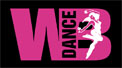 Soort Dans	:	4 wall phrased line danceNiveau		:	High IntermediateTellen 		:	deel A 32, deel B 16Info		:	125 Bpm  -  Intro 36 tellen  -  dansvolgorde: A B AA B AA B AA B AMuziek		:	"Can’t Rely On You" by Paloma FaithDEEL ASide Rock, Recover, Sailor Step, Sailor Step ¼ Turn Left, Step, Pivot ½ Turn Left1-2	RV rock opzij, LV gewicht terug3&4	RV kruis achter, LV stap naast, RV stap opzij5&6	LV ¼ linksom en kruis achter, RV stap naast, LV kleine stap voor7-8	RV stap voor, R+L ½ draai linksom [3]Rock Forward On Balls Of Feet, Coaster Step, Step Pivot ½ Turn Right, Step, Turn ½ Left1-2	RV rock voor op bal voet en til L hak op, LV gewicht terug3&4	RV stap achter, LV sluit, RV stap voor5-6	LV stap voor, L+R ½ draai rechtsom7-8	LV stap voor, RV ½ linksom en stap achterTurn ¼ Left With Long Step Left, Drag, Jump Right With Kick, Step Down With Hitch, Coaster Step, Step Forward, Pivot ½ Turn Right With Sweep1-2	LV ¼ linksom en grote stap opzij, RV sleep bij en tik naast3-4	RV spring opzij en kick LV opzij, LV stap naast en hitch RV5&6	RV stap achter, LV sluit, RV stap voor7-8	LV stap voor, RV ½ rechtsom en sweep achterSailor Step ½ Turn Right, Full Turn Left, ¼ Turn Left With Side Rock, Together, Toe Splits, Hitch1&2	RV ½ rechtsom en kruis achter, LV stap naast, RV kleine stap voor3-4	R+L ½ draai linksom, RV ½ linksom en stap achter5&6	LV ¼ linksom en rock opzij, RV gewicht terug, LV stap naast [9]&7&8	R+L draai tenen naar buiten, R+L draai terug, LV hitch, LV stap naastDEEL BWalk x2, Hold, Heel Swivels With Sailor Arms, Hold, Run x2, Hold, Look Back, Forward, Hold1&2	RV ren voor, LV ren voor, rust3&4	R+L draai hakken links, & R+L hakken terug, ruststyling 3&4: duw met R handpalm op rug L hand (ellebogen naar buiten) L elleboog omlaag en R elleboog omhoog, draai ellebogen terug, armen los5&6	RV ren voor, LV ren voor, rust7&8	kijk links achter, kijk voor, rustStep Pivot ½ Turn Left x2, Rock, Recover, Turn ½ Right, Pivot ½ Right With Sweep1-4	RV stap voor, R+L ½ draai linksom, RV stap voor, R+L ½ draai linksom5-6	RV rock voor, LV gewicht terug7-8	RV ½ rechtsom en stap voor, LV ½ rechtsom en sweep/stap naast